Al Comune di San Giovanni Incarico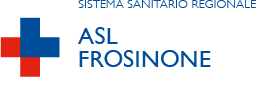 MODELLO 1 – IstanzaAlla c.a. dell’Ufficio di Piano del Distretto Sociale BCHIEDEdi accedere al seguente intervento previsto alla DGR n. 395/2020 (barrare una sola opzione):servizio di assistenza domiciliare diretta erogato da un qualificato Ente gestore attraverso un insieme di prestazioni professionali rese nel contesto di vita quotidiana della persona, volte a favorire la permanenza dell’individuo nel proprio ambito familiare e sociale e a prevenirne l’istituzionalizzazione;assegno di cura finalizzato a realizzare un intervento di assistenza domiciliare indiretta, tramite assunzione di un operatore qualificato ai sensi della DGR n.88/2017, scelto direttamente dall’assistito e dalla famiglia oppure avvalendosi di organizzazioni di fiducia;contributo di cura finalizzato a realizzare un intervento di assistenza domiciliare indiretta, tramite riconoscimento e supporto alla figura del caregiver familiare, quale componente della rete di assistenza alla persona e risorsa del sistema integrato.CHIEDE altresìdi erogare il beneficio con le seguenti modalità (compilare solo ove si chieda assegno/contributo di cura):diretto al Sig./Sig.ra  				 nato/a a	prov.	il		 Codice Fiscaletramite accredito sul Conto Corrente	[ ] Bancario [ ] Postale	(n.b. escluso Libretto Postale) (Codice IBAN 27 caratteri)[ ] c/o Banca/Ufficio Postale	Sede/Agenzia  	DICHIARA[ ] di beneficiare dell’indennità di accompagnamento (legge 11 febbraio 1980, n.18) o essere non autosufficiente ai sensi dell’allegato 3 del DPCM n. 159 del 2013, e di trovarsi in una o più delle seguenti condizioni, ai sensi dell’art.3 del DM 26/09/2016 (barrare una o più opzioni di riferimento):persone in condizione di coma, Stato Vegetativo (SV) oppure di Stato di Minima Coscienza (SMC) e con punteggio nella scala Glasgow Coma Scale (GCS) <=10;persone dipendenti da ventilazione meccanica assistita o non invasiva continuativa (24/7);persone con grave o gravissimo stato di demenza con un punteggio sulla scala Clinical Dementia Rating Scale (CDRS) >= 4;persone con lesioni spinali fra C0/C5, di qualsiasi natura, con livello della lesione, identificata dal livello sulla scala ASIA Impairment Scale (AIS) di grado A o B. Nel caso di lesioni con esiti asimmetrici ambedue le lateralità devono essere valutate con lesione di grado A o B;persone con gravissima compromissione motoria da patologia neurologica o muscolare con bilancio muscolare complessivo < 1 ai 4 arti alla scala Medical Research Council (MRC), o con punteggio alla Expanded Disability Status Scale (EDSS) > 9, o in stadio 5 di Hoehn e Yahr mod;persone con deprivazione sensoriale complessa intesa come compresenza di minorazione visiva totale o con residuo visivo non superiore a 1/20 in entrambi gli occhi o nell’occhio migliore, anche con eventuale correzione o con residuo perimetrico binoculare inferiore al 10 per cento e ipoacusia, a prescindere dall’epoca di insorgenza, pari o superiore a 90 decibel HTL di media fra le frequenze 500, 1000, 2000 hertz nell’orecchio migliore;persone con gravissima disabilità comportamentale dello spettro autistico ascritta al livello 3 della classificazione del DSM-5;persone con diagnosi di Ritardo Mentale Grave o Profondo secondo classificazione DSM-5, conQI <=34 e con punteggio sulla scala Level of Activity in Profound/Severe Mental Retardation (LAPMER) <=8;ogni altra persona in condizione di dipendenza vitale che necessiti di assistenza continuativa e monitoraggio nelle 24 ore, sette giorni su sette, per bisogni complessi derivanti dalle gravi condizioni psicofisiche.DICHIARA altresìche il destinatario dell’intervento nei 6 mesi precedenti ha fruito / non ha fruito di interventi in favore di persone con disabilità gravissima erogati da Regione di residenza diversa dal Lazio (cancellare l’ipotesi che non ricorre);che il destinatario dell’intervento non è attualmente ricoverato a tempo indeterminato presso alcuna struttura socio-sanitaria o sanitaria di tipo residenziale;di impegnarsi, in caso di ammissione al beneficio, a dare tempestiva comunicazione all’Ufficio di Piano del Distretto Sociale B di Frosinone, in caso di ricovero presso qualsiasi Istituto di cura e/o riabilitazione o di ricovero di sollievo che superi i 30 giorni oppure in caso di decesso del beneficiario;di impegnarsi, in caso di ammissione al beneficio, a produrre all’Ufficio di Piano del Distretto Sociale B di Frosinone, con cadenza trimestrale, idonea dichiarazione attestante la permanenza presso il proprio domicilio;in caso di accesso all’assegno di cura, di impegnarsi a produrre copia del contratto di regolare assunzione dell’operatore e rendicontazione trimestrale delle spese allo scopo sostenute;di essere / non essere già beneficiario di assegno di cura relativo ad interventi in favore di malati di Alzheimer (cancellare l’ipotesi che non ricorre);di fruire / non fruire del progetto INPS HCP 2019 per le seguenti prestazioni: prevalenti / integrative / entrambe (cancellare l’ipotesi che non ricorre);di fruire / non fruire dei seguenti interventi di assistenza domiciliare integrata (componente sanitaria) e/o interventi riabilitativi a carattere ambulatoriale e/o domiciliare erogati dalla ASL di Frosinone (cancellare l’ipotesi che non ricorre):di fruire / non fruire dei seguenti interventi di assistenza domiciliare diretta o indiretta (componente sociale) erogati dal Comune di residenza e/o dal Distretto Sociale B di Frosinone (cancellare l’ipotesi che non ricorre):di fruire / non fruire degli interventi previsti nella misura di sostegno alle famiglie con minori in età evolutiva (0-12 anni) con Disturbi dello Spettro Autistico (L. R. 7/2018 e relativi provvedimenti di attuazione) (cancellare l’ipotesi che non ricorre):che il caregiver familiare indicato nella presente istanza, volontariamente e in modo gratuito e responsabile si prende cura del beneficiario, intrattenendo con lo stesso consolidati e verificati rapporti di cura, supporto e assistenza personale (barrare solo in caso di richiesta di contributo di cura);ALLEGA[ ] Certificazione sanitaria rilasciata da una struttura sanitaria pubblica, attestante la patologia determinante dipendenza vitale e il grado di non autosufficienza / stato di gravità;[ ] Verbale di riconoscimento dell’Invalidità civile al 100% e dell’Indennità di accompagnamento; [ ] Attestazione ISEE in corso di validità e di regolarità;[ ] Copia del documento di identità in corso di validità e del codice fiscale del richiedente il contributo;[ ] Copia del documento di identità in corso di validità e del codice fiscale del beneficiario del contributo;[ ] Copia del documento di identità in corso di validità e del codice fiscale del caregiver (solo in caso di richiesta di contributo di cura);[ ] Copia del codice IBAN del beneficiario del contributo (escluso libretto postale);[ ] Autocertificazione dello stato di famiglia del beneficiario (Allegato n.1 al Modello di istanza);[ ] Altro (specificare)  	CHIEDEChe eventuali comunicazioni siano inviate al seguente recapito:Sig./Sig.ra					 Via / Piazza			n.		 Comune		CAP			 Tel.*	E-mail* 				 *campi obbligatoriIl sottoscritto, consapevole delle responsabilità penali a cui può andare incontro ai sensi dell’art.76 DPR n.445/2000 in caso di dichiarazioni mendaci, formazione od uso di atti falsi, nonché della decadenza dai benefici eventualmente conseguenti alla presente dichiarazione ai sensi dell’art. 75 del suddetto DPR, dichiara di aver preso visione dell’Avviso pubblico relativo alla presente istanza, di accettare tutte le condizioni in esso previste e di essere in possesso di tutti i requisiti di ammissibilità richiesti.INFORMATIVA PRIVACYAi sensi della normativa vigente, i dati personali volontariamente forniti, necessari per l’istruttoria della pratica, saranno trattati, anche facendo uso di strumenti informatici, al solo fine di consentire l’attività di valutazione, da svolgersi con la ASL di Frosinone, nell’ambito dell’integrazione sociosanitaria fra i servizi territoriali. I dati potranno essere comunicati solo all’interessato o ad altri soggetti, oltre che alla ASL di Frosinone ed altri Enti pubblici per fini connessi e compatibili con le finalità della presente domanda e in caso di preminente interesse pubblico, ma non saranno diffusi.Il soggetto può esercitare il diritto di conoscere, integrare e aggiornare i dati personali oltre che di opporsi al trattamento per motivi legittimi, rivolgendosi all’Ufficio di Piano del Distretto Sociale B di Frosinone.Titolare del trattamento dei dati è il Comune di Frosinone, Capofila del Distretto Sociale B di Frosinone; Responsabile del trattamento dei dati è il Dirigente del Settore Servizi alla Persona, RUP del presente procedimento, dr. Andrea Manchi.I Comuni di residenza di ciascun richiedente il presente beneficio sono contitolari nel trattamento dei dati, ai sensi dell’art. 26 del Regolamento UE 2016/679.DICHIARAZIONE DI CONSENSOConsapevole delle modalità e finalità del trattamento, ai sensi della normativa vigente, presto il consenso al trattamento dei dati personali, anche sensibili, per le finalità previste dagli “Interventi in favore di persone affette da disabilità gravissima” della Regione Lazio, ai sensi della DGR n 329/2020.Allegato n. 1 al Modello di istanza per Interventi in favore di persone affette da disabilità gravissimaDistretto Sociale B di FrosinoneAUTOCERTIFICAZIONE STATO DI FAMIGLIA(ai sensi dell’art. 46 del D.P.R. 445/2000)Il/La sottoscritto/a (cognome)		(nome)		 nato/a a	prov.		il	 Codice fiscalein qualità di:beneficiario dell’istanza per interventi in favore di persone affette da disabilità gravissima richiedente per conto di: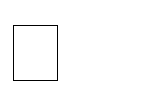 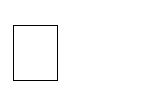 (cognome)		(nome)		 nato a	prov.		il	 Codice fiscaleconsapevole delle responsabilità penali a cui può andare incontro ai sensi dell’art.76, DPR n.445/2000 in caso di dichiarazioni mendaci, formazione od uso di atti falsi, nonché della decadenza dai benefici eventualmente conseguenti alla presente dichiarazione ai sensi dell’art. 75 del suddetto DPR.DICHIARAche lo stato di famiglia del sig. / della sig.ra  				 residente in Via/Piazza		n.		 Comune	CAP			 è il seguente:Luogo e data  	Firma del richiedente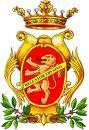 Comune di Frosinone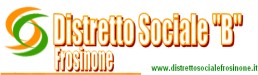 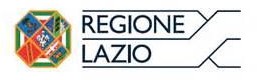 Il/La sottoscritto/a (cognome)		(nome)			 nato/a a	prov.		il			 residente nel Comune di					prov.	 Via/Piazza				n.  		 C.A.P.	tel.				 e-mail					 domicilio (solo se diverso dalla residenza) Comune di		prov.		 Via/Piazza		n.  		C.A.P.	tel.	 Codice fiscalein qualità di:beneficiario dell’istanzaoppure:familiaretutore (Decreto Tribunale di	n.	)amministratore di sostegno (Decreto Tribunale di	n.	)altro (specificare:						) in favore di: (cognome)		(nome)					 nato/a a	prov.		il				 residente nel Comune di					prov.		 Via/Piazza				n.  			 C.A.P.	tel.				 e-mail					 domicilio (solo se diverso dalla residenza)  Comune di		prov.		 Via/Piazza		n.  		C.A.P.	tel.  	Codice fiscaleIl/La sottoscritto/a (cognome)		(nome)			 nato/a a	prov.		il			 residente nel Comune di					prov.	 Via/Piazza				n.  		 C.A.P.	tel.				 e-mail					 domicilio (solo se diverso dalla residenza) Comune di		prov.		 Via/Piazza		n.  		C.A.P.	tel.	 Codice fiscalein qualità di:beneficiario dell’istanzaoppure:familiaretutore (Decreto Tribunale di	n.	)amministratore di sostegno (Decreto Tribunale di	n.	)altro (specificare:						) in favore di: (cognome)		(nome)					 nato/a a	prov.		il				 residente nel Comune di					prov.		 Via/Piazza				n.  			 C.A.P.	tel.				 e-mail					 domicilio (solo se diverso dalla residenza)  Comune di		prov.		 Via/Piazza		n.  		C.A.P.	tel.  	Codice fiscaleIl/La sottoscritto/a (cognome)		(nome)			 nato/a a	prov.		il			 residente nel Comune di					prov.	 Via/Piazza				n.  		 C.A.P.	tel.				 e-mail					 domicilio (solo se diverso dalla residenza) Comune di		prov.		 Via/Piazza		n.  		C.A.P.	tel.	 Codice fiscalein qualità di:beneficiario dell’istanzaoppure:familiaretutore (Decreto Tribunale di	n.	)amministratore di sostegno (Decreto Tribunale di	n.	)altro (specificare:						) in favore di: (cognome)		(nome)					 nato/a a	prov.		il				 residente nel Comune di					prov.		 Via/Piazza				n.  			 C.A.P.	tel.				 e-mail					 domicilio (solo se diverso dalla residenza)  Comune di		prov.		 Via/Piazza		n.  		C.A.P.	tel.  	Codice fiscaleIl/La sottoscritto/a (cognome)		(nome)			 nato/a a	prov.		il			 residente nel Comune di					prov.	 Via/Piazza				n.  		 C.A.P.	tel.				 e-mail					 domicilio (solo se diverso dalla residenza) Comune di		prov.		 Via/Piazza		n.  		C.A.P.	tel.	 Codice fiscalein qualità di:beneficiario dell’istanzaoppure:familiaretutore (Decreto Tribunale di	n.	)amministratore di sostegno (Decreto Tribunale di	n.	)altro (specificare:						) in favore di: (cognome)		(nome)					 nato/a a	prov.		il				 residente nel Comune di					prov.		 Via/Piazza				n.  			 C.A.P.	tel.				 e-mail					 domicilio (solo se diverso dalla residenza)  Comune di		prov.		 Via/Piazza		n.  		C.A.P.	tel.  	Codice fiscaleIl/La sottoscritto/a (cognome)		(nome)			 nato/a a	prov.		il			 residente nel Comune di					prov.	 Via/Piazza				n.  		 C.A.P.	tel.				 e-mail					 domicilio (solo se diverso dalla residenza) Comune di		prov.		 Via/Piazza		n.  		C.A.P.	tel.	 Codice fiscalein qualità di:beneficiario dell’istanzaoppure:familiaretutore (Decreto Tribunale di	n.	)amministratore di sostegno (Decreto Tribunale di	n.	)altro (specificare:						) in favore di: (cognome)		(nome)					 nato/a a	prov.		il				 residente nel Comune di					prov.		 Via/Piazza				n.  			 C.A.P.	tel.				 e-mail					 domicilio (solo se diverso dalla residenza)  Comune di		prov.		 Via/Piazza		n.  		C.A.P.	tel.  	Codice fiscaleIl/La sottoscritto/a (cognome)		(nome)			 nato/a a	prov.		il			 residente nel Comune di					prov.	 Via/Piazza				n.  		 C.A.P.	tel.				 e-mail					 domicilio (solo se diverso dalla residenza) Comune di		prov.		 Via/Piazza		n.  		C.A.P.	tel.	 Codice fiscalein qualità di:beneficiario dell’istanzaoppure:familiaretutore (Decreto Tribunale di	n.	)amministratore di sostegno (Decreto Tribunale di	n.	)altro (specificare:						) in favore di: (cognome)		(nome)					 nato/a a	prov.		il				 residente nel Comune di					prov.		 Via/Piazza				n.  			 C.A.P.	tel.				 e-mail					 domicilio (solo se diverso dalla residenza)  Comune di		prov.		 Via/Piazza		n.  		C.A.P.	tel.  	Codice fiscaleIl/La sottoscritto/a (cognome)		(nome)			 nato/a a	prov.		il			 residente nel Comune di					prov.	 Via/Piazza				n.  		 C.A.P.	tel.				 e-mail					 domicilio (solo se diverso dalla residenza) Comune di		prov.		 Via/Piazza		n.  		C.A.P.	tel.	 Codice fiscalein qualità di:beneficiario dell’istanzaoppure:familiaretutore (Decreto Tribunale di	n.	)amministratore di sostegno (Decreto Tribunale di	n.	)altro (specificare:						) in favore di: (cognome)		(nome)					 nato/a a	prov.		il				 residente nel Comune di					prov.		 Via/Piazza				n.  			 C.A.P.	tel.				 e-mail					 domicilio (solo se diverso dalla residenza)  Comune di		prov.		 Via/Piazza		n.  		C.A.P.	tel.  	Codice fiscaleIl/La sottoscritto/a (cognome)		(nome)			 nato/a a	prov.		il			 residente nel Comune di					prov.	 Via/Piazza				n.  		 C.A.P.	tel.				 e-mail					 domicilio (solo se diverso dalla residenza) Comune di		prov.		 Via/Piazza		n.  		C.A.P.	tel.	 Codice fiscalein qualità di:beneficiario dell’istanzaoppure:familiaretutore (Decreto Tribunale di	n.	)amministratore di sostegno (Decreto Tribunale di	n.	)altro (specificare:						) in favore di: (cognome)		(nome)					 nato/a a	prov.		il				 residente nel Comune di					prov.		 Via/Piazza				n.  			 C.A.P.	tel.				 e-mail					 domicilio (solo se diverso dalla residenza)  Comune di		prov.		 Via/Piazza		n.  		C.A.P.	tel.  	Codice fiscaleIl/La sottoscritto/a (cognome)		(nome)			 nato/a a	prov.		il			 residente nel Comune di					prov.	 Via/Piazza				n.  		 C.A.P.	tel.				 e-mail					 domicilio (solo se diverso dalla residenza) Comune di		prov.		 Via/Piazza		n.  		C.A.P.	tel.	 Codice fiscalein qualità di:beneficiario dell’istanzaoppure:familiaretutore (Decreto Tribunale di	n.	)amministratore di sostegno (Decreto Tribunale di	n.	)altro (specificare:						) in favore di: (cognome)		(nome)					 nato/a a	prov.		il				 residente nel Comune di					prov.		 Via/Piazza				n.  			 C.A.P.	tel.				 e-mail					 domicilio (solo se diverso dalla residenza)  Comune di		prov.		 Via/Piazza		n.  		C.A.P.	tel.  	Codice fiscaleIl/La sottoscritto/a (cognome)		(nome)			 nato/a a	prov.		il			 residente nel Comune di					prov.	 Via/Piazza				n.  		 C.A.P.	tel.				 e-mail					 domicilio (solo se diverso dalla residenza) Comune di		prov.		 Via/Piazza		n.  		C.A.P.	tel.	 Codice fiscalein qualità di:beneficiario dell’istanzaoppure:familiaretutore (Decreto Tribunale di	n.	)amministratore di sostegno (Decreto Tribunale di	n.	)altro (specificare:						) in favore di: (cognome)		(nome)					 nato/a a	prov.		il				 residente nel Comune di					prov.		 Via/Piazza				n.  			 C.A.P.	tel.				 e-mail					 domicilio (solo se diverso dalla residenza)  Comune di		prov.		 Via/Piazza		n.  		C.A.P.	tel.  	Codice fiscaleIl/La sottoscritto/a (cognome)		(nome)			 nato/a a	prov.		il			 residente nel Comune di					prov.	 Via/Piazza				n.  		 C.A.P.	tel.				 e-mail					 domicilio (solo se diverso dalla residenza) Comune di		prov.		 Via/Piazza		n.  		C.A.P.	tel.	 Codice fiscalein qualità di:beneficiario dell’istanzaoppure:familiaretutore (Decreto Tribunale di	n.	)amministratore di sostegno (Decreto Tribunale di	n.	)altro (specificare:						) in favore di: (cognome)		(nome)					 nato/a a	prov.		il				 residente nel Comune di					prov.		 Via/Piazza				n.  			 C.A.P.	tel.				 e-mail					 domicilio (solo se diverso dalla residenza)  Comune di		prov.		 Via/Piazza		n.  		C.A.P.	tel.  	Codice fiscaleIl/La sottoscritto/a (cognome)		(nome)			 nato/a a	prov.		il			 residente nel Comune di					prov.	 Via/Piazza				n.  		 C.A.P.	tel.				 e-mail					 domicilio (solo se diverso dalla residenza) Comune di		prov.		 Via/Piazza		n.  		C.A.P.	tel.	 Codice fiscalein qualità di:beneficiario dell’istanzaoppure:familiaretutore (Decreto Tribunale di	n.	)amministratore di sostegno (Decreto Tribunale di	n.	)altro (specificare:						) in favore di: (cognome)		(nome)					 nato/a a	prov.		il				 residente nel Comune di					prov.		 Via/Piazza				n.  			 C.A.P.	tel.				 e-mail					 domicilio (solo se diverso dalla residenza)  Comune di		prov.		 Via/Piazza		n.  		C.A.P.	tel.  	Codice fiscaleIl/La sottoscritto/a (cognome)		(nome)			 nato/a a	prov.		il			 residente nel Comune di					prov.	 Via/Piazza				n.  		 C.A.P.	tel.				 e-mail					 domicilio (solo se diverso dalla residenza) Comune di		prov.		 Via/Piazza		n.  		C.A.P.	tel.	 Codice fiscalein qualità di:beneficiario dell’istanzaoppure:familiaretutore (Decreto Tribunale di	n.	)amministratore di sostegno (Decreto Tribunale di	n.	)altro (specificare:						) in favore di: (cognome)		(nome)					 nato/a a	prov.		il				 residente nel Comune di					prov.		 Via/Piazza				n.  			 C.A.P.	tel.				 e-mail					 domicilio (solo se diverso dalla residenza)  Comune di		prov.		 Via/Piazza		n.  		C.A.P.	tel.  	Codice fiscaleIl/La sottoscritto/a (cognome)		(nome)			 nato/a a	prov.		il			 residente nel Comune di					prov.	 Via/Piazza				n.  		 C.A.P.	tel.				 e-mail					 domicilio (solo se diverso dalla residenza) Comune di		prov.		 Via/Piazza		n.  		C.A.P.	tel.	 Codice fiscalein qualità di:beneficiario dell’istanzaoppure:familiaretutore (Decreto Tribunale di	n.	)amministratore di sostegno (Decreto Tribunale di	n.	)altro (specificare:						) in favore di: (cognome)		(nome)					 nato/a a	prov.		il				 residente nel Comune di					prov.		 Via/Piazza				n.  			 C.A.P.	tel.				 e-mail					 domicilio (solo se diverso dalla residenza)  Comune di		prov.		 Via/Piazza		n.  		C.A.P.	tel.  	Codice fiscaleIl/La sottoscritto/a (cognome)		(nome)			 nato/a a	prov.		il			 residente nel Comune di					prov.	 Via/Piazza				n.  		 C.A.P.	tel.				 e-mail					 domicilio (solo se diverso dalla residenza) Comune di		prov.		 Via/Piazza		n.  		C.A.P.	tel.	 Codice fiscalein qualità di:beneficiario dell’istanzaoppure:familiaretutore (Decreto Tribunale di	n.	)amministratore di sostegno (Decreto Tribunale di	n.	)altro (specificare:						) in favore di: (cognome)		(nome)					 nato/a a	prov.		il				 residente nel Comune di					prov.		 Via/Piazza				n.  			 C.A.P.	tel.				 e-mail					 domicilio (solo se diverso dalla residenza)  Comune di		prov.		 Via/Piazza		n.  		C.A.P.	tel.  	Codice fiscaleIl/La sottoscritto/a (cognome)		(nome)			 nato/a a	prov.		il			 residente nel Comune di					prov.	 Via/Piazza				n.  		 C.A.P.	tel.				 e-mail					 domicilio (solo se diverso dalla residenza) Comune di		prov.		 Via/Piazza		n.  		C.A.P.	tel.	 Codice fiscalein qualità di:beneficiario dell’istanzaoppure:familiaretutore (Decreto Tribunale di	n.	)amministratore di sostegno (Decreto Tribunale di	n.	)altro (specificare:						) in favore di: (cognome)		(nome)					 nato/a a	prov.		il				 residente nel Comune di					prov.		 Via/Piazza				n.  			 C.A.P.	tel.				 e-mail					 domicilio (solo se diverso dalla residenza)  Comune di		prov.		 Via/Piazza		n.  		C.A.P.	tel.  	Codice fiscaleIl/La sottoscritto/a (cognome)		(nome)			 nato/a a	prov.		il			 residente nel Comune di					prov.	 Via/Piazza				n.  		 C.A.P.	tel.				 e-mail					 domicilio (solo se diverso dalla residenza) Comune di		prov.		 Via/Piazza		n.  		C.A.P.	tel.	 Codice fiscalein qualità di:beneficiario dell’istanzaoppure:familiaretutore (Decreto Tribunale di	n.	)amministratore di sostegno (Decreto Tribunale di	n.	)altro (specificare:						) in favore di: (cognome)		(nome)					 nato/a a	prov.		il				 residente nel Comune di					prov.		 Via/Piazza				n.  			 C.A.P.	tel.				 e-mail					 domicilio (solo se diverso dalla residenza)  Comune di		prov.		 Via/Piazza		n.  		C.A.P.	tel.  	Codice fiscaleIl/La sottoscritto/a (cognome)		(nome)			 nato/a a	prov.		il			 residente nel Comune di					prov.	 Via/Piazza				n.  		 C.A.P.	tel.				 e-mail					 domicilio (solo se diverso dalla residenza) Comune di		prov.		 Via/Piazza		n.  		C.A.P.	tel.	 Codice fiscalein qualità di:beneficiario dell’istanzaoppure:familiaretutore (Decreto Tribunale di	n.	)amministratore di sostegno (Decreto Tribunale di	n.	)altro (specificare:						) in favore di: (cognome)		(nome)					 nato/a a	prov.		il				 residente nel Comune di					prov.		 Via/Piazza				n.  			 C.A.P.	tel.				 e-mail					 domicilio (solo se diverso dalla residenza)  Comune di		prov.		 Via/Piazza		n.  		C.A.P.	tel.  	Codice fiscaleLuogo e data  	Firma del richiedenteLuogo e data  	Firma del richiedenteCognome e nomeLuogo di nascitaData di nascitaRapporto di parentela